DeutschlandDer offizielle Name des Landes ist Bundesrepublik Deutschland. Die Hauptstadt ist Berlin ( hat 3 500 000 Einwohner ).Die  Fläche von Deutschland ist 356 854 km2. Es hat über 82 Millionen Einwohner. Deutschen haben Euro als die Währung. Deutschland hat eine schwartz – rot – goldfarbene Flagge. Die Farbe war abgeleitet von Imperialen Charakterfarben – schwartzen Adler mit roter Rüstung auf den Goldfelder. Deutschland ist Gründungsmitgleid der Europäschen Union. Die Union wurde in 1952 gegründet. Jetzt hat sie 27 Mitgleider. Deutschland ist auch im Schengener Abkommen.Zu den Konfessionen in Deutschland gehören insbesondere Protestanten (33%) und Katholiken (33%). Muslime gibt es wenig (2,5%). Dort sind auch viele andere Religionen (28,3%).Die Mehrheit der Bevölkerung sind Deutschen (91,5%). Andere Nationalitäten gibt es weniger – Türken (2,4%), Italiener (0,6%), Polen (0,5%)…Deutschland hat 9 Nachbarn. Die Grenze hat 3 786 km zusammen. Die Küste ist 2 390 km lang. Dänemark im Nordendie Niederlande(Pl.) im Westen Belgien im Westen Luxemburg  im Westen Frankreich im Westendie Schweiz im Süden Österreich im Süden die Tschechische Republik   im Osten Polen im OstenDeutschland besteht aus 16 Budesländern, davon sind 3 Stadtstaaten – Berlin, Hamburg und Bremen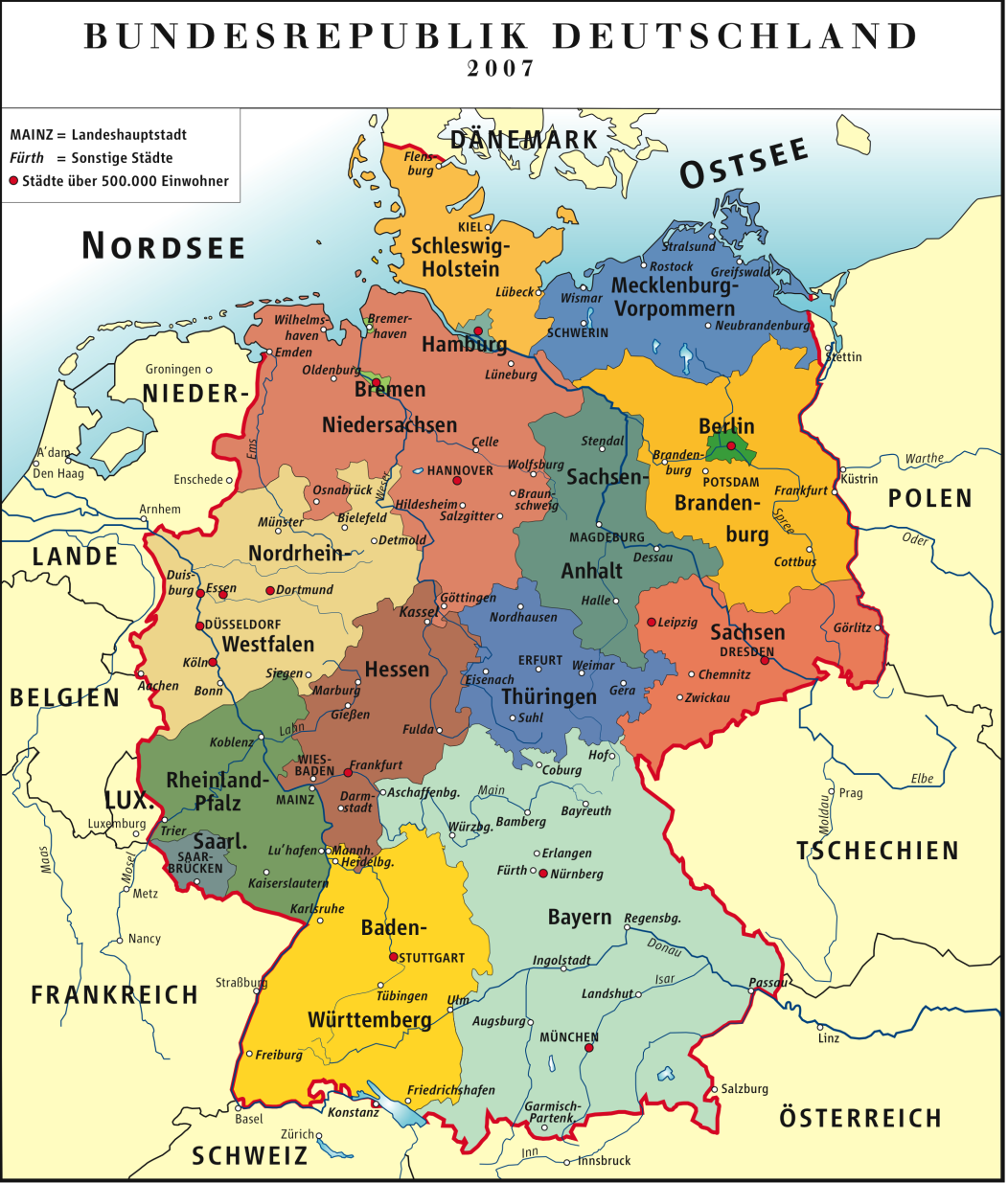 GebirgeDie Fläche können wir in drei Bereiche (na tri oblasti) einteilen:Norddeutsche Tiefland (Severonemecká nížina)- hier sind Friesland und Mecklenburg (seeartige Bühnen- jazerné plošiny) mit mehr als 600 Seen).Mittelgebirgszone (Stredonemecká vysočina)- her sind Erzgebirge (Krušné hory), Fichtelgebirge (Smrčiny), Bayerisicher Wald (Šumava).Alpen- an der Grenze (na hraniciach) ist der höchste Berg Zugspitze. Alpen                                     Schwarzwald Bayerischer wald Erzgebirge Harz Westerwald Thüringer wald Fränkische AlbSchwabische Alb FlüsseDeutschland -  die größten Flüsse : Rhein (Rýn), Donau (Dunaj), Elbe (Labe), Weser (Vezera), Oder (Odra), Ems (Emža), Lahn, Lippe, Main, Mosel, Ruhr → Sie schaffen ein großes Fluss-Netzwerk (riečna sieť) , das  man  für Schiffverkehr (lodná doprava) benützt. Deutschland ist ein bedeutendes Seehafenzentrum -  einer der  größten Häfen (prístav) in Europa ist  Hamburg.Von diesen Flüssen hat Rhein auf der deutschen Örtlichkeit (územie) den längsten Abschnitt. Wirtschaftliche (hospodárska) Funktion von Rhein ist unverzichtbar (nezanedbateľná). Rhein ist eine der verkehrsreichsten und benutzlichsten (najvyužívanejšia) Wasserstraßen in Europa. Donau ist der zweitgrößte und zweitlängste Fluss in Europa, entspringt im Schwarzwald und mündet ins Schwarze Meer. Donau fließt durch zehn Länder.SeenZu den wichtigsten Seen gehören: Bodensee, Chiemsee, StarnbergerseeBodensee – der größte See in Deutschland, bildet natürliche Grenze zu Österreich und zu der SchweizChiemsee - `Bayerisches Meer`` genanntStarnbergersee – der tiefste See InselnDeutsche Inseln befinden sich vornehmlich (predovšetkým) in der Nordsee und Ostsee. Sie können auch auf den Flüssen und Seen vorkommen.Rügen Rügen ist die größte Insel in Deutschland. Sie liegt in der Ostsee, ein paar km von der Küste (pobrežie), gegenüber (oproti) dem südlich schwedischen Ufer (brehy). Administrativ  gehört sie (patriť) zum Bundesland Mecklenburg – Pommern. Die Insel ist Ziel für viele Touristen. Hier leben 73 000 Einwohner.weitere: Sylt, Mainau, FöhrBERLINBerlin ist Haupstadt und Regierungssitz (sídlo vlády) derBundesrepublik Deutschland und unterteilt sich (rozdeľuje sa) in zwölf Bezirke (okresov). Berlin erstreckt sich (rozprestiera sa) über Berlin ist die flächengrößte (rozlohou najväčšie) Stadt Deutschlands und Mitteleuropas sowie nach Einwohnern die zweitgrößte der Europäischen Union.Berlin als Hauptstadt der Bundesrepublik im Deutschland gehört zu den wichtigsten Zweigen der deutschen Tourismusbranche. Jährlich strömen („pretečie“) mehr als neun Millionen Gäste nach Berlin. Hier finden Sie zahlreiche Vorschläge kompakt auf einen Blick, was man in Berlin alles erleben kann. Der Berliner Fernsehturm dieser Fernsehturm, der sich gleich neben dem Alexanderplatz befindet, ist mit einer Höhe von 368m das zweithöchste Gebäude in ganz Europa. Dort können Sie einen wunderschönen Ausblick über die Stadt genießen. Der Fernsehturm wurde im Jahre  der DDR erbaut und galt als das Symbol von Ost-Berlin. Von dort aus können Sie essen und Kaffee trinken.Die Kaiser-Wilhelm-GedächtniskircheDiese beeindruckende (impozantný) Kirche gibt es gleich neben dem berühmten Kurfürstendamm(bulvár)Die Kirche wurde im Jahre 1891 erbaut und hat somit viele verschiedene (rozličných) Etappen der deutschen Geschichte durchlebt (prežila). Die Kaiser-Wilhelm-Gedächtniskirche dient(slúži) als Symbol der Zerstörung(skazi).Sehenswürdigkeiten in BerlinZoo BerlinDer Zoo Berlin gehört zu den artenreichsten(rôznorodých) Zoos der Welt. Tiere aus aller Welt leben in (vonkajších výbehov a pavilónov)großzügigen Freianlagen und Tierhäusern. Vom Affen bis zum Zebra finden Tiere im Zoo Berlin seit dem Jahr 1844 ein Zuhause.Der Tegeler SeeAls einer von zahlreichen Berliner Seen, ist der Tegeler See, wenngleich als Wasserstraße ausgiebig genutzt, dennoch ein städtisches Biotop mit Wohlfühlgarantie für Groß und Klein. Tierpark BerlinIn den Tierpark Berlin kommen jährlich über eine Million Besucher. Besonders attraktiv ist der Park im Sommer, in der Zeit der unterhaltsamen(zábavný) Grillpartys. Es ist ein perfekter Ort, um zu relaxen und die schöne Natur zu genießen! Es ist die größte Grünfläche der Stadt.Mittelpunkt des Parks ist das Schloss Friedrichsfelde. 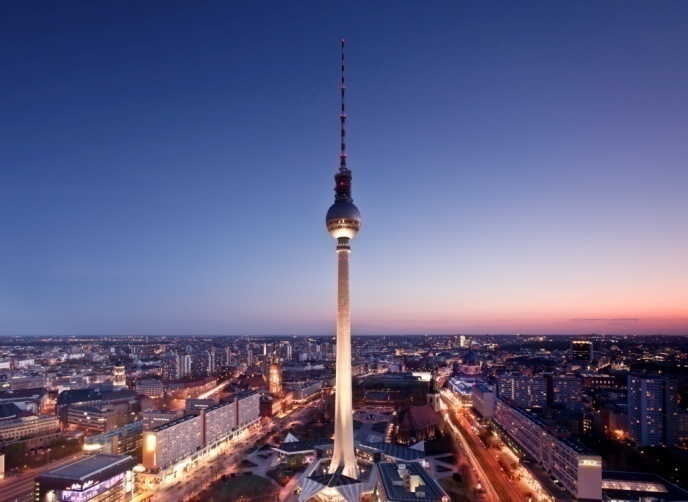 Bayern (Bavorsko)Bayern liegt im Südosten von Deutschland .Es ist das größte und reichste Land . Die Landeshauptstadt ist München.Einwohnerzahl: 12,638 Mio. Fläche:70.551,57 km²Sehenswertes:  -Die Bayerischen Alpen im Süden mit Zugspitze , das ist Deutschlands höchste Berg.-Bodensee mit der Stadt Lindau (Hier sind  viele Sehenswürdigkeiten)-Oktoberfest  in MünchenBaden-Württemberg(Bádensko-Württembersko)Baden-Württemberg liegt im Südwesten von Deutschland . Landeshauptstadt ist StuttgartSehenswertes: -Hier entspringt die Donau im Schwarzwald.( Das ist ein beliebtes Urlaubsziel)-Es gibt hier  die ältesten Universitäten in Deutschland.-Schloss Heidelberg Das beliebte Souvenir ist die traditionelle Kuckucksuhr. Und  typisches Essen ist : Schwarzwälder Kirschtorte, Schwarzwälder SchinkenFläche: 35.751,46 km²Einwohnerzahl: 10,822 MioSaarland(Sársko)Saarland liegt im Westen  und es ist das kleinste  Land von Deutschland. . Landeshauptstadt ist Saarbrücken. Saarland war ein wichtiger  industrieller Bereich. Interessante Sehenswürdigkeit ist Völklinger Hütte.Fläche: 2.569,69 km² Einwohnerzahl: 1,011 Mio.Rheinland-Pfalz (Porýnie-Falcko)Rheinland-Pfalz  gibt es im Südwesten der  Deutschland. Die Landeshauptstadt ist Mainz. Hier befindet sich das größte  Chemiewerk in Europa und die größte  Rundfunkanstalt.(ZDF,SWR) Interessant  für Touristen sind : Rheintal, Mainz, viele Burgen .Fläche: 19 847,39 km²  Einwohnerzahl:  3,999 Mio.Hessen(Hesensko)Die Landeshauptstadt ist Wiesbaden  die größte Stadt und wirtschaftliches Zentrum  ist Frankfurt am Main. Und  typisches Essen ist: Nordhessische Grüne Sauce mit Pellkartoffeln, Ahle Wurst, Apfelwein im traditionellen Krug und Glas .Fläche: 21.114,94 km² Einwohnerzahl: 6,107 Mio. Thüringen (Durínsko)Landeshauptstadt und zugleich größte Stadt ist Erfurt( mit schöner Altstadt)  Es ist ,,Deutschlands grünes Herz´´.  Das wichtige Schizentrum (Oberhof ist als deutsches Wintersportzentrum bekannt)Fläche: 16.172,50 km² Einwohnerzahl: 2,212 Mio.Sachsen(Sasko)ist ein Land im Osten der Bundesrepublik Deutschland. Einwohnern: rund 4,1 Millionen Einwohnern  Fläche : rund 18.400 Quadratkilometern (Sachsen gehört zu den mittelgroßen Ländern der Bundesrepublik. Landeshauptstadt ist Dresden. Weltbekannt ist die Porzellanmanufaktur Meissen.Brandenburg (Brandenbursko)ist ein Land im Nordosten der Bundesrepublik Deutschland. Die Landeshauptstadt ist Potsdam. Sehenswertes: Schloss Oranienburg, Brandenburger Straße in Potsdam, Blick über Cottbus, Blick über Brandenburg an der Havel.Einwohner: 2,5 Millionen    Fläche : 29 447 km²Nordrhein-Westfalen(Severné Porýnie-Vestfálsko)ist ein Land im Westen der Bundesrepublik Deutschland. Die Landeshauptstadt ist Düsseldorf.Das Ruhrgebiet ist Europas das größte Industriegebiet (Kohle, Stahl, Motorenbau, Brauereien)Die größte Touristenattraktion des Landes und zugleich der Bundesrepublik ist der Kölner Dom mit rund sechs Millionen Besuchern jährlichEinwohner: 17,844 Millionen  Fläche : 34.088,01 km²Niedersachsen(Dolné Sasko)ist ein Land im Nordwesten der Bundesrepublik Deutschland .Die Landeshauptstadt ist Hannover. Man kann viele Sehenswürdigkeiten besichtigen. In Niedersachsen ist Sport sehr entwickelt.Einwohner: über 8 Millionen    Fläche : 47 634,90 km²Sachsen-Anhalt(Sasko-Anhaltsko)ist ein Land der Bundesrepublik Deutschland. Die Landeshauptstadt ist Magdeburg, weitere Oberzentren sind Halle (Saale) und Dessau-Roßlau. Sehenswürdigkeiten : Magdeburger Dom, Wittenberger Altstadt, Merseburger SchlossEinwohner: 2,3 Millionen    Fläche :20.446,31 km²Schleswig-Holsteinist das nördlichste Land der Bundesrepublik Deutschland und wird als das Land zwischen den Meeren – Nord- und Ostsee – bezeichnet. Die Landeshauptstadt ist Kiel.Das Land beherbergt mit dem Nationalpark Schleswig-Holsteinisches Wattenmeer den größten Nationalpark Mitteleuropas- entwickelt LiteraturEinwohner: 2,8 Millionen    Fläche : 15.799,38Mecklenburg-Vorpommernist ein Land im Nordosten der Bundesrepublik Deutschland. Landeshauptstadt: Schwerin.Mecklenburg-Vorpommern ist ein beliebtes Panorama für kommerzielle und öffentlich-rechtliche Filmproduktionen. Die Fernsehserie Ein Bayer auf Rügen machte das Land in ganz Deutschland bekannt-Staatstheater Schwerin,Pommersches Landesmuseum in GreifswaldEinwohnern: 1,63 Millionen    Fläche : 23.180,14 km²Bekannte PersönlichkeitenAlbert Einstein ist am  14. März 1879 in Ulm geboren. Er  war ein deutsch-schweiz-amerika-theoretischer Physiker. Er war der bedeutendste Physiker von 20sten Jahrhundert. Er hat die Relativitätstheorie erfunden. 1922 hat er einen Nobelpreis gewonnen. Einstein ist am 18. April 1955 im Alter von 76 Jahren in Princeton gestorben. Brüder Grimm – Jakob und Wilhelm – sammelten Märchen und Geschichten. Zu den bekanntesten gehören Kinder und Hausmärchen. Wir wissen nicht genau, wann Ludwig van Beethoven geboren ist aber wahrscheinlich am 16.december 1770. Er war ein deutscher Komponist. Er komponierte die Musik der Wiener Klassik. Er war auch Schüler von Wolfgang Amadeus Mozart. Er hat 9 Symphonien komponiert. Beethoven ist am 26. März 1827 im Wien gestorben.Johannes Kepler ist am 27. december1571 in Weil der Stadt. war ein deutscher Naturphilosoph, Mathematiker, Astronom, Astrologe, Optiker und evangelischer Theologe. Er hat 3 Keplersche Gesetze geschrieben. Diese 3  Gesetze beschreiben die  Bewegung von Himmelskörpern im Kosmos. Er ist am 15. November 1630 in Rogensburg gestorben. Johan Wolfgang von Goethe ist am  28. August 1749 in Frankfurt am Main geboren. Er war ein Schriftsteller, Dichter, Politiker und Wissenschafter. Er hat viele Werke geschrieben. Zum Beispiel Die Leiden des jungen Werthers, Faust (Drama), Prometheus (Dichtung). Seine Sicht an die Welt hat er im Drama Faust beschrieben. Im November 1775 ist er zum Minister in Weimar geworden. Er hatte 4 Kinder. Er ist 22. März 1832 im Weimar gestorben.Wilhelm Conrad Röntgen ist am  27. März 1845 im Lennep geboren. Er war ein Lehrer an der Universität in Würzburg und dort hat er elektromagnetische Wellen erfunden.  Für diese Erfindung hat er einen Nobelpreis für Physik gewonnen. Das war die  größte Erfindung in seinem Leben. Seine Entdeckung revolutionierte unter anderem die medizinische Diagnostik und führte zu weiteren wichtigen Erkenntnissen des 20. Jahrhunderts, z. B. zu der Entdeckung und Erforschung der Radioaktivität. Er ist am 10. Februar 1923 in München gestorben. Adolf Hitler ist  am 20. apríl 1889 in Braunau am Inn geboren. Seit 1906 wollte Hitler Kunstmaler werden. Er sah sich zeitlebens als verkannter Künstler. Er war ein Politiker und Diktator des Deutschen Reiches.  Er hat den 2. Weltkrieg verursacht. Er hat am 30. Apríl 1945 in Berlin im Bunker den Selbstmord begangen.Angela Merkel -deutsche Politikerin und seit 22. November 2005 amtierende Bundeskanzlerin der Bundesrepublik Deutschland Forbes magazine hat Sie immer wieder für mächtigste Frau der Welt markiert. Im Jahr 2012 beschrieb er Sie als auch als die zweitmächtigste Mann an dem ganzem Planet.Geschichte der deutschen Sprache  - die Epochen der Entwicklung1. Althochdeutsch 		(700   bis 1050) 2. Mittelhochdeutsch 		(1050 bis 1350)3. Frühneuhochdeutsch 	(1350 bis 1650)4. Neuhochdeutsch 		(1650 bis Gegenwart) BundeslandLandeshauptstadtNordrhein-WestfalenDüsseldorfNiedersachsenHannoverBayernMünchenReinland-PfalzMainzHessenWiesbadenSaarlandSaarbrückenBerlinBerlinBrandenburgPotsdamSchleswig-HolsteinKielMecklenburg-VorpommernSchwerinThüringenErfurtSachsenDresdenSachsen-AnhaltMagdeburgBremenBremenBaden-WürttembergStuttgartHamburgHamburg